Table of Contents1	Summary	22	New in AQUA DESIGNER version 9.1	23	New in AD 8.3	74	New in AD 8.2	85	Examples	95.1	Machine List	95.2	Measuring List	125.3	Flow Diagram	145.4	Drawing combined denitrification	155.5	Drawing clarifier	16SummaryAQUA DESIGNER is one of the standard design programs for activated sludge plants in Germany and worldwide. The range of tools has been extended over the last few years to all important procedures and procedural stages.Sand trap as ventilated sand and fat catcher or round sand trap.Primary clarifier as rectangular or round basin.Aeration as continuous flow or SBR with common container shapes.Sludge treatment as anaerobic treatment or aerobic stabilization.Many guidelines have been incorporated into the software:DWA-A 131, May 2016ATV-DVWK-A 198, April 2003DWA-A 202, May 2011DWA-M 210, July 2009DWA-A 226, August 2009DWA-M 229-1, September 2017DWA-M 368, June 2014DWA-M 260, October 2017DWA-M 227, October 2014; NEWNew in AQUA DESIGNER version 9.1New Standard M 227, Membrane BioreactorSince AQUA DESIGNER 9.0 very detailed ways of design for Membrane Bioreactor Plants is implemented. In AD 9.1 this part has been refined because of further demands and technical discussions. The two common kinds of arrangement are available, modules in the activated chamber or modules in separate chambers.The design is supported by standard values according to the M 227 and by data banks, containing membranes of suppliers, blowers for cross flow and pumps for permeat pumping.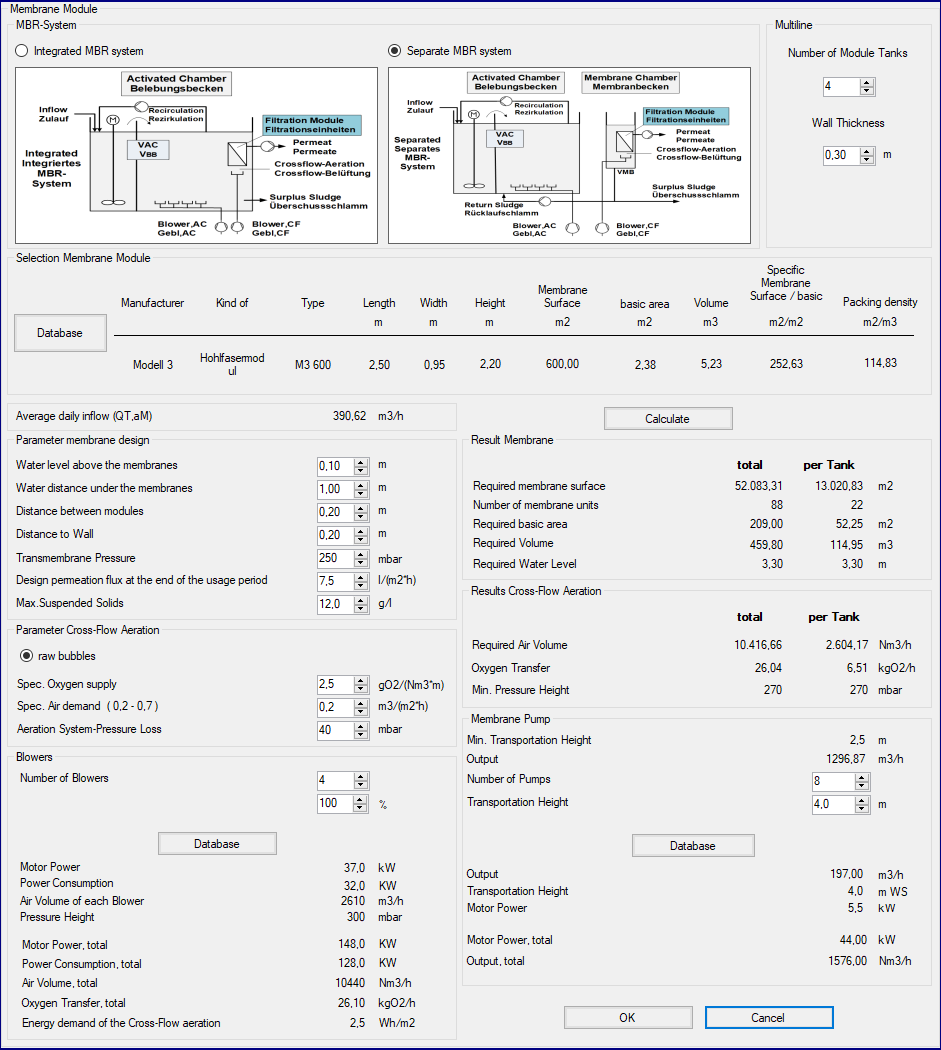 Figure 1: Selecting Modules and designing cross flow and permeat pumping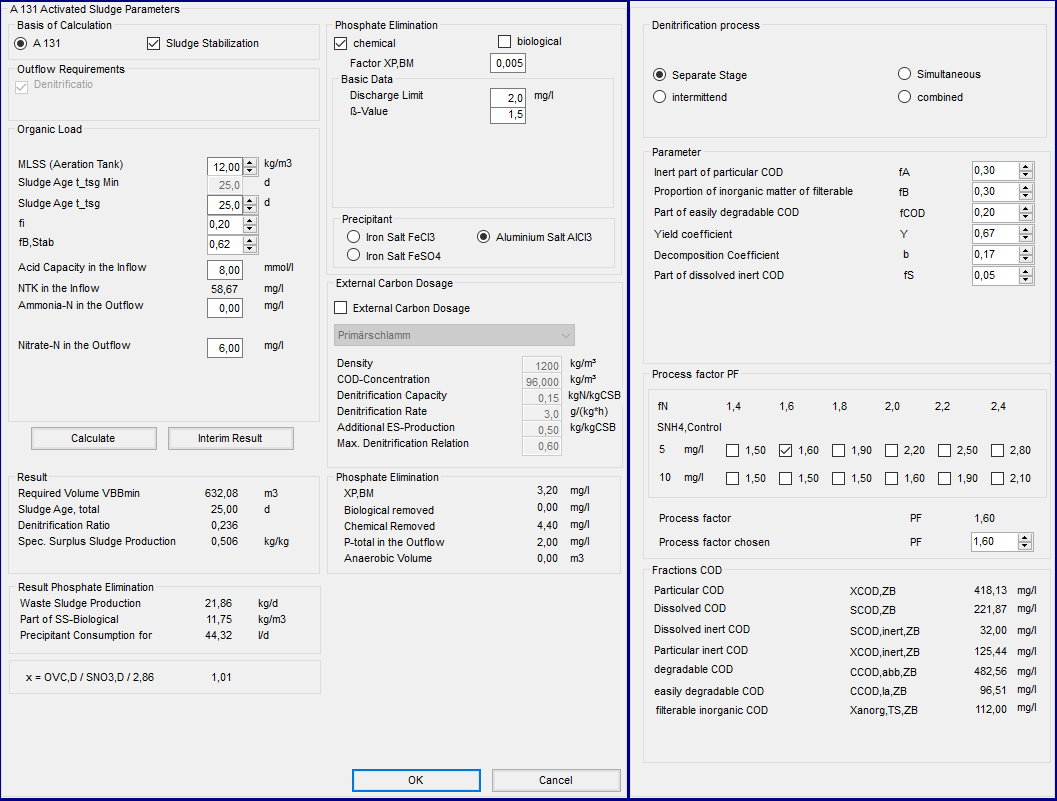 Figure 2: Biological Volume and Treatment Parameters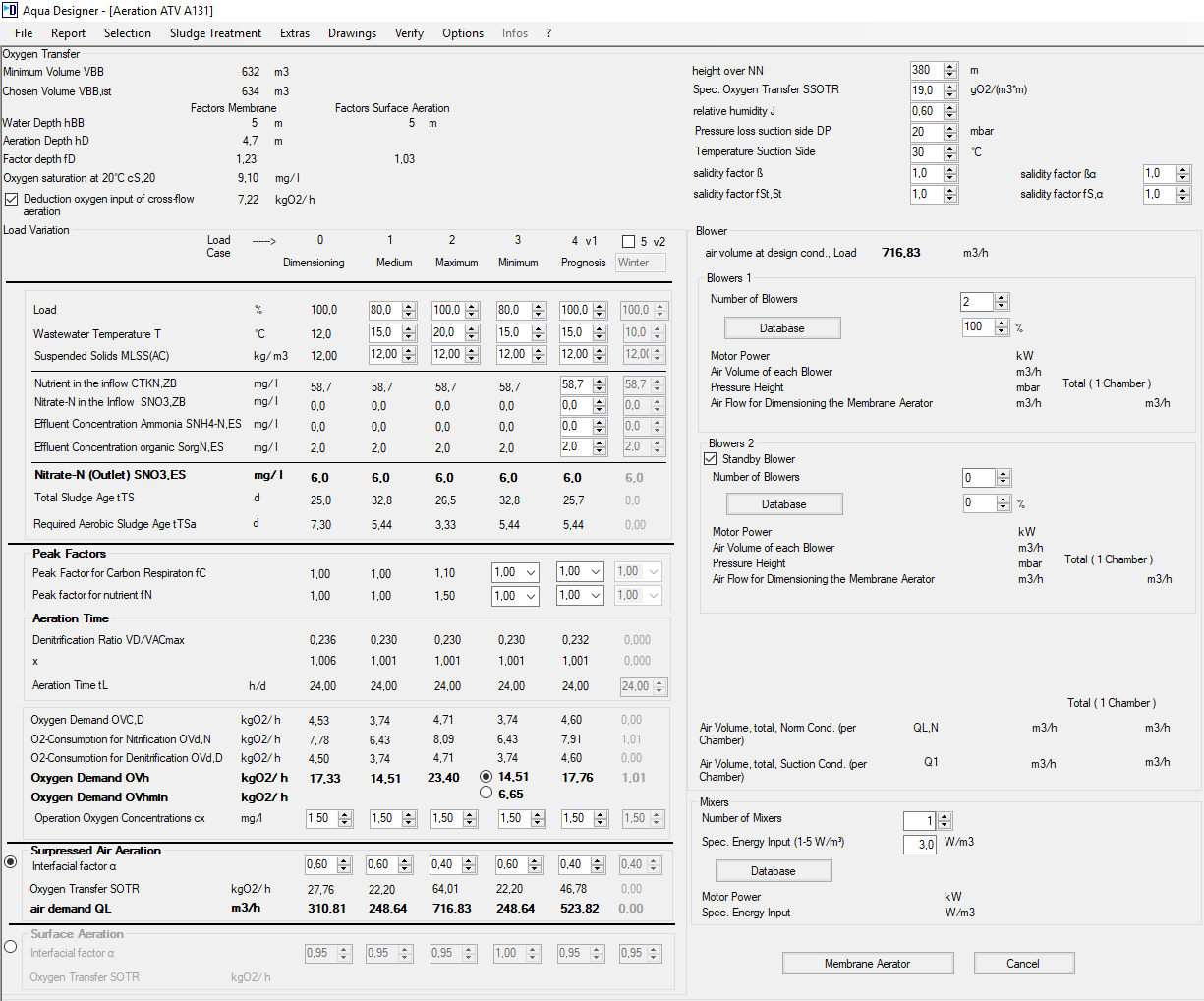 Figure 3: Evaluating the oxygen demand and designing the aeration equipment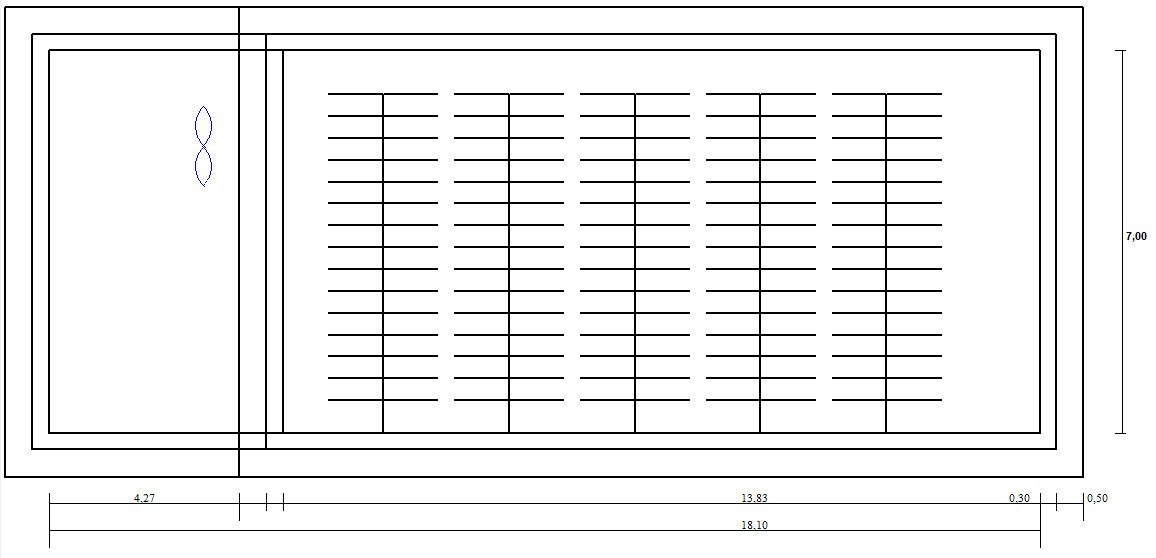 Figure 4: True scaled drawing of the activated chamber with equipmentAfter completing the design of a Membrane Bioreactor the additional tools are available.Also for MBR you can add anaerobic or aerobic sludge treatmentoperational costOxygen efficiencyMachine listAnd the other engineering tools of AQUA DESIGNER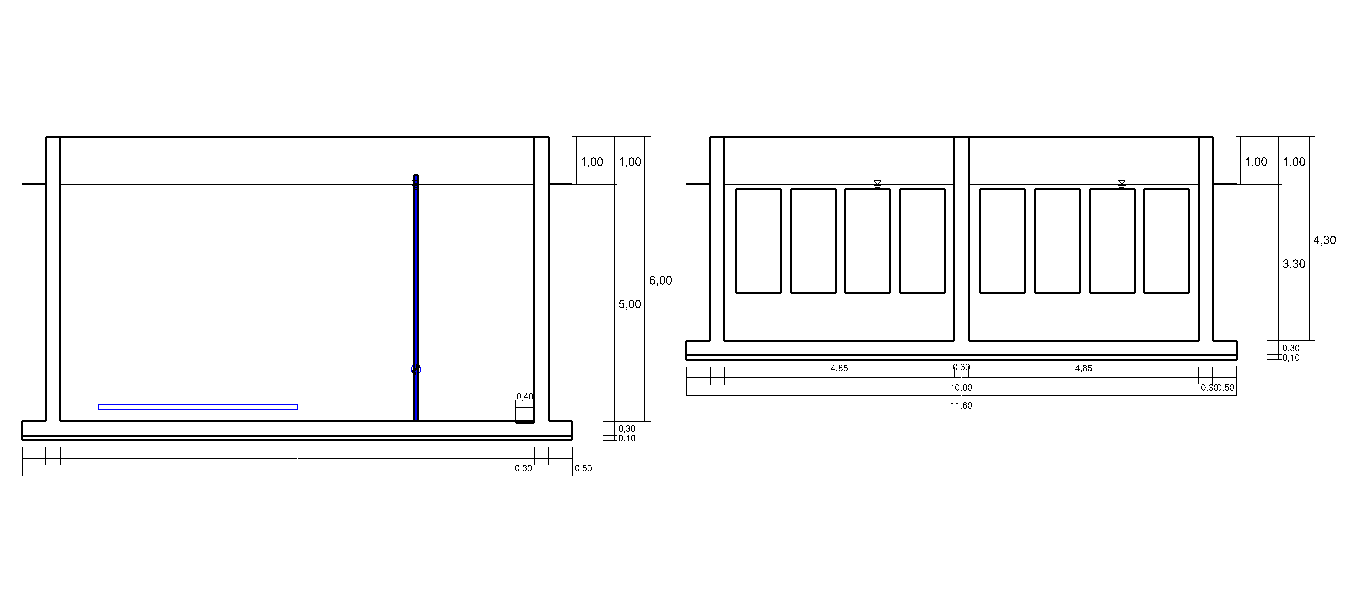 Figure 4: True scaled drawing, MBR side view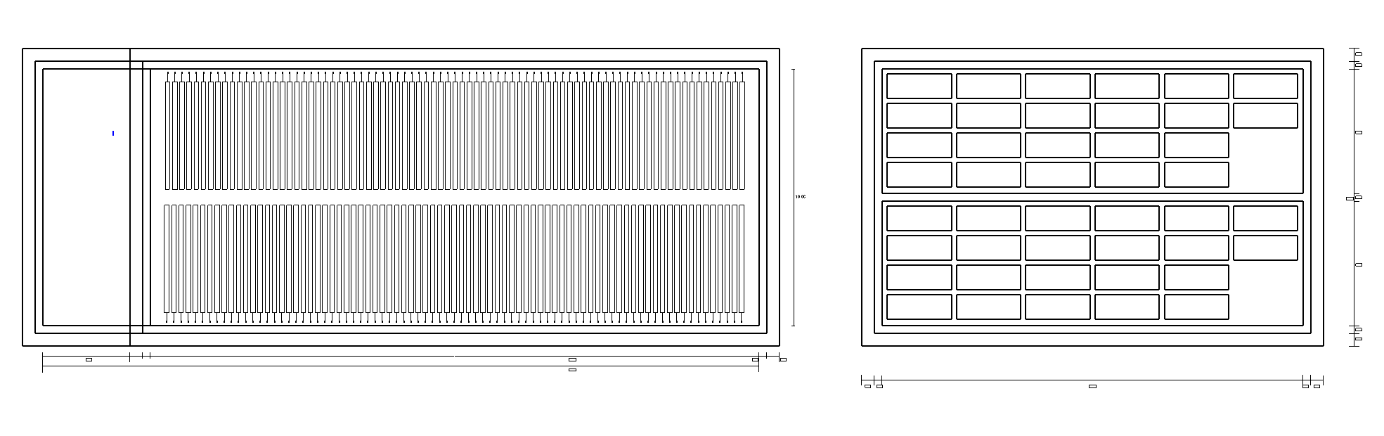 Figure 4: True scaled drawing, MBR top viewNew in AD 8.3New Standard MSIG, Malaysian Sewerage Industry GuidelinesNew Standard Metcalf & Eddy for load, primary sedimentation and clarifiersAutomatically generated machine and measuring listAutomatically generated flow diagramExcel Export for the documentationsIn the current update version 8.3, we added a Machine List and a Flow Diagram.After completing a project design including sand- and grease chamber, primary sedimentation, activated chamber, clarifier and return sludge pumping you can add other process steps via the component selection.The selected steps with a typical set of machines and all the machine data chosen during the design process are listed in the machine list. Also for the measuring equipment a list can be generated. Part of this is also a plant identification system. By this index every machine can be identified in the lists and in the flow diagram.Based on the design and the selections a flow diagram is generated suitable to the way of calculation.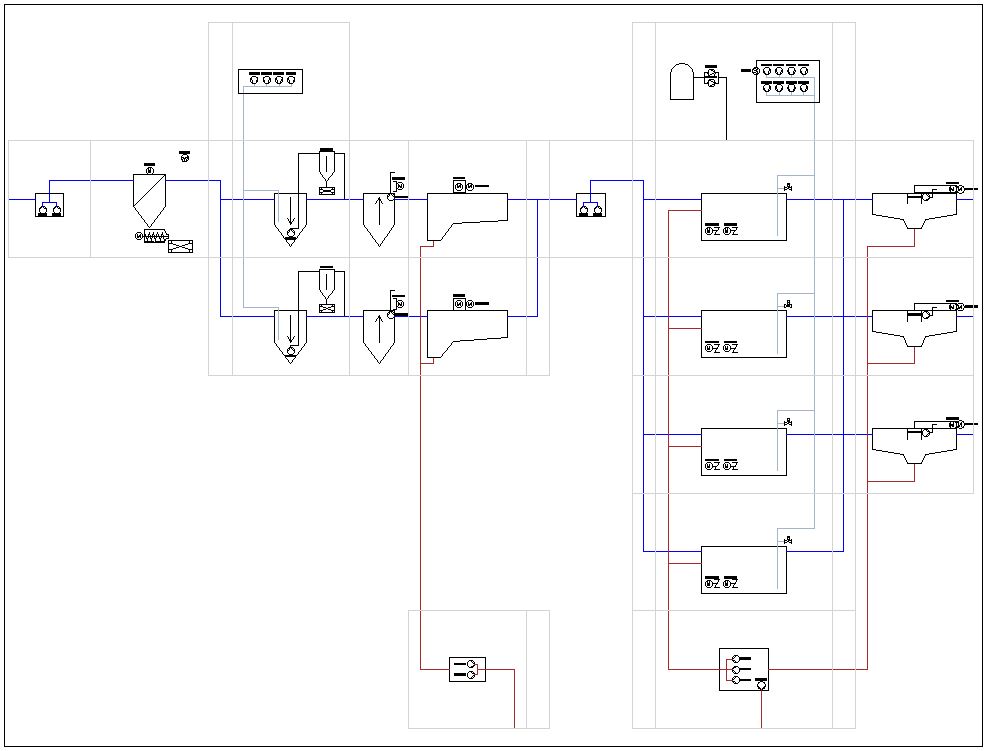 Figure 5: Flow Diagram Water Line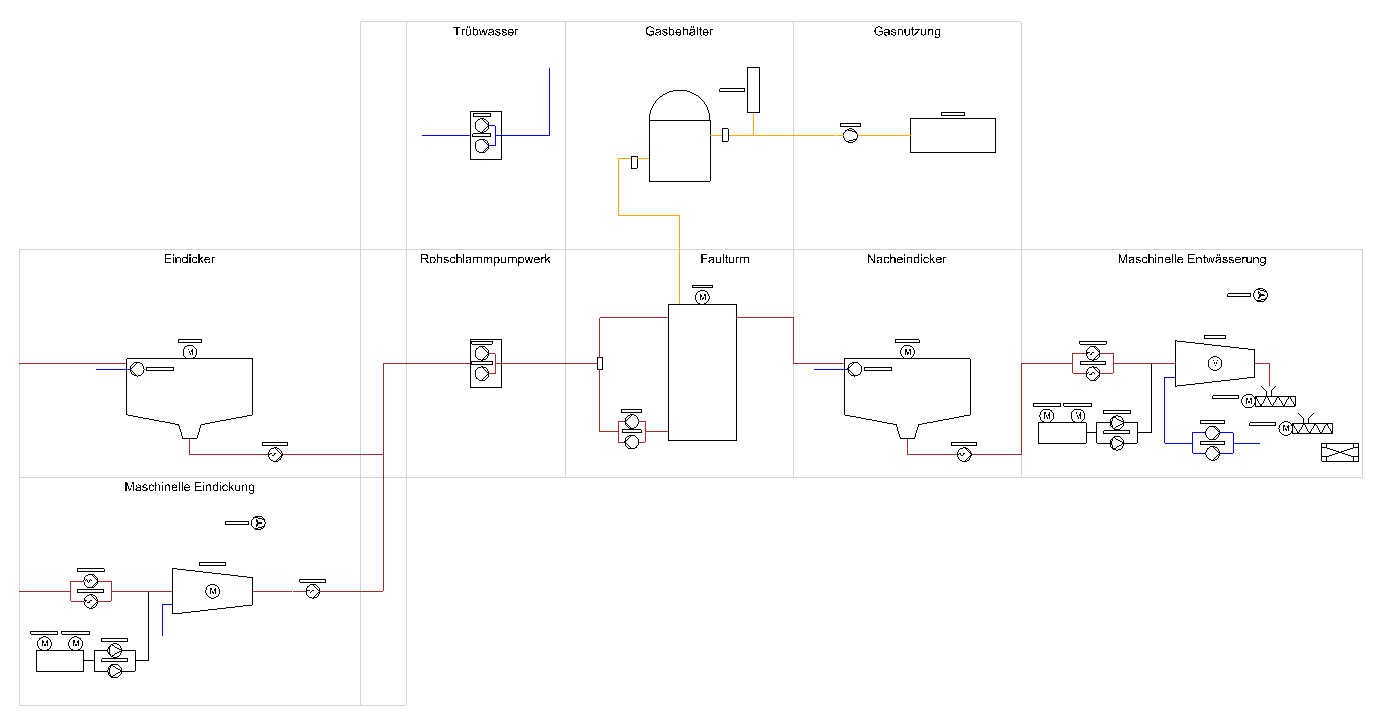 Figure 5: Flow Diagram Sludge TreatmentSee also on youtube at 	https://www.youtube.com/watch?v=-uhVsin2rDM	New in AD 8.2Continuous adaptation and improvement of the Design and SBR systems through the standard DWA-M 229-1. The following changes have been introduced into leaflet DWA-M 229-1:Case 3: The minimum air volume is calculated using a different approach.SOTR: The necessary oxygen supply SOTR was modified in particular with regard to the salt content.Operating air quantity Q1: The formula for the operating air quantity Q has not been changed. This applies to the design of SBR systems.The modified formulas are listed in detail in the manual for the current version.ExamplesMachine ListMeasuring ListFlow DiagramDrawing combined denitrification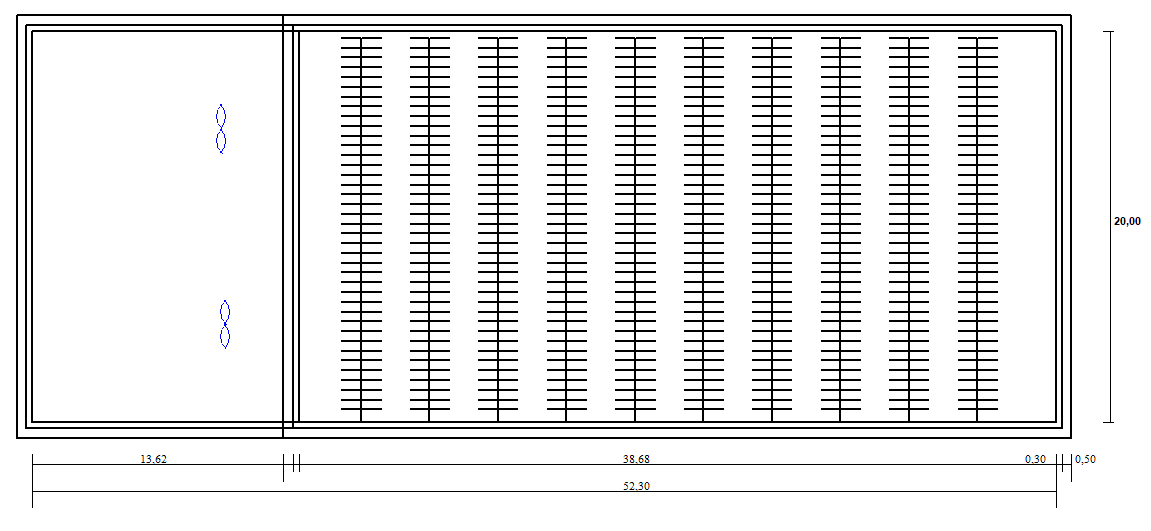 Drawing clarifier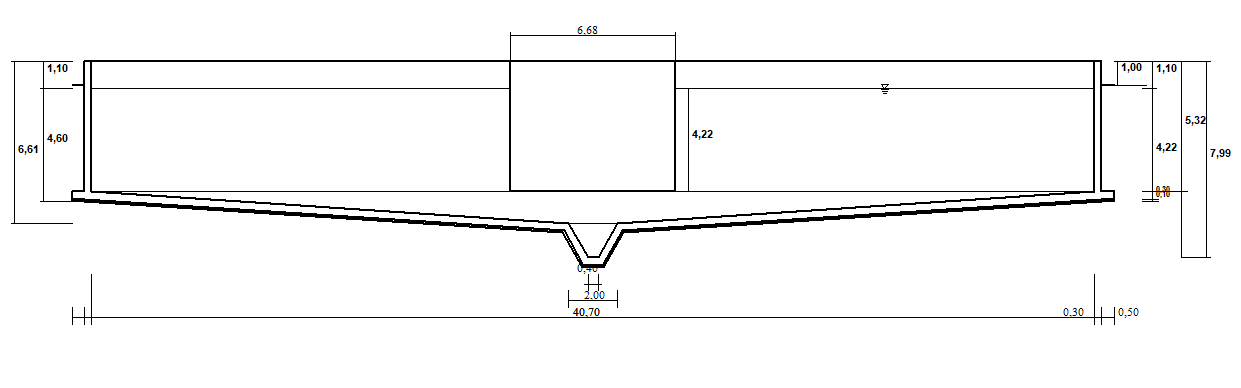 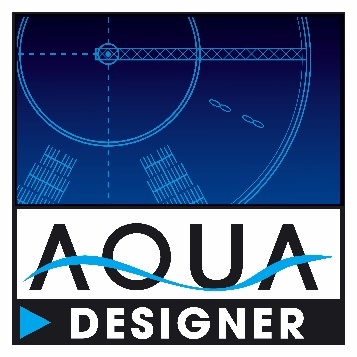 Update info AQUA DESIGNERVersion 9.1Document:Update info AQUA DESIGNER Version 9.1Developed by:BITControl GmbH
Auf dem Sauerfeld 20
54636 Nattenheim          Written by:Dipl. Ing. Norbert Meyer Written Date:04.10.2019Version:01 from 04.10.2019NrProcess stageOrder NumberNameTypeMotor Power 
[kW]Power 
Consumption 
[kW]CapacityCapacity 
Unit1Inflow Pumping StationM-IN-P.1Inlet Pump.1Centrifugal Pump3.255,21m³/h2Inflow Pumping StationM-IN-P.2Inlet Pump.2Centrifugal Pump3.255,21m³/h3ScreenM-SCR-SCR.1Screen.1Step Screen with Press6.510,42m³/h4ScreenM-SCR-VE.1Screen Ventilator.1Ventilator5Grit and Grease ChamberM-GC-B.1Grit Blower.1GM 4 S7,55,4273,6m3/h6Grit and Grease ChamberM-GC-B.2Grit Blower.2GM 4 S7,55,4273,6m3/h..............................17Pre SedimentationM-PS-PSP.1Primary Sludge Pump.1Centrifugal Pump18Pre SedimentationM-PS-PSP.2Primary Sludge Pump.2Centrifugal Pump19Pre SedimentationM-PS-SR.1.1Sludge Removal Device.1.1Sludge Removal Device20Pre SedimentationM-PS-SR.2.1Sludge Removal Device.2.1Sludge Removal Device..............................25Intermediate Pumping StationM-INT-P.1Intermediate Pump.1Centrifugal Pump3.255,21m³/h26Intermediate Pumping StationM-INT-P.2Intermediate Pump.2Centrifugal Pump3.255,21m³/h27Anaerobic Mix TankM-AMT-MR.1.1Anaerobic Mix Tank Mixer.1.1MixerskW28Anaerobic Mix TankM-AMT-MR.1.2Anaerobic Mix Tank Mixer.1.2MixerskW..............................36Activated ChamberM-AC-B.1Blower.1GM 50 L7563,73.048,00m³/h37Activated ChamberM-AC-B.2Blower.2GM 50 L7563,73.048,00m³/h38Activated ChamberM-AC-B.3Blower.3GM 50 L7563,73.048,00m³/h39Activated ChamberM-AC-B.4Blower.4GM 50 L7563,73.048,00m³/h..............................48Activated ChamberM-AC-VE.1Activated Chamber Ventilator.1Ventilator49Activated ChamberM-AC-MR.1.1Activated Chamber Mixer.1.1EMU TR 3254,514,861,72W/m³50Activated ChamberM-AC-MR.1.2Activated Chamber Mixer.1.2EMU TR 3254,514,861,72W/m³..............................61Precipitant dosageM-PD-MNP.1Precipitant Dosage Pump.1Membrane Pump62Precipitant dosageM-PD-MNP.2Precipitant Dosage Pump.2Membrane Pump63Secondary Settling TankM-SS-SR.1.1Secondary Sedimentation Scraper.1.1Remover Motor1kW64Secondary Settling TankM-SS-SR.2.1Secondary Sedimentation Scraper.2.1Remover Motor1kW..............................67Secondary Settling TankM-SS-SCP.1.1Scum Pump.1.1Scum Pump20m³/h68Secondary Settling TankM-SS-SCP.2.1Scum Pump.2.1Scum Pump20m³/h..............................71Secondary Settling TankM-SS-CC.1.1Channel Cleaning.1.1Channel Cleaning72Secondary Settling TankM-SS-CC.2.1Channel Cleaning.2.1Channel Cleaning..............................75Return Sludge Pump StationM-RAS-P.1Return Sludge Pump.1Centrifugal Pump2520650m³/h76Return Sludge Pump StationM-RAS-P.2Return Sludge Pump.2Centrifugal Pump2520650m³/h..............................85Waste Sludge PumpsM-ES-P.1Excess Sludge Pump.1Centrifugal Pump86Activated ChamberM-AC-RCP.1Recirculation Pump.1Recirculationm³/h87Activated ChamberM-AC-RCP.2Recirculation Pump.2Recirculationm³/h..............................92ThickenerM-PTH-MR.1Thickener Mixer.1Mixer93ThickenerM-PTH-PCP.1Thickener progressing cavity pump.1progr. cav. Pump94ThickenerM-PTH-SN-P.1Thickener Supernatant Pump.1Centrifugal Pump95Mechanical ThickeningM-MTH-DSP.1Thin sludge Pump.1Thin sludge Pump96Mechanical ThickeningM-MTH-DSP.2Thin sludge Pump.2Thin sludge Pump97Mechanical ThickeningM-MTH-TM.1Thickening Machine.1Thickening Machine98Mechanical ThickeningM-MTH-TSP.1Thick Sludge Pump.1Thick Sludge Pump99Mechanical ThickeningM-MTH-POM.1Mixer Polymer.1Polymer100Mechanical ThickeningM-MTH-POM.2Mixer Polymer.2Polymer101Mechanical ThickeningM-MTH-PDP.1Polymer Dosage Pump.1Polymer Dosage Pump102Mechanical ThickeningM-MTH-PDP.2Polymer Dosage Pump.2Polymer Dosage Pump103Mechanical ThickeningM-MTH-VE.1Mechanical Thickening Ventilator.1Ventilator104Raw SludgeM-RMS-P.1Raw Sludge Pump.1Raw Sludge Pump105Raw SludgeM-RMS-P.2Raw Sludge Pump.2Raw Sludge Pump106DigesterM-DP-PC.1Digester Circulating Pump.1Circulating Pump107DigesterM-DP-PC.2Digester Circulating Pump.2Circulating Pump108DigesterM-DP-MR.1Digester Mixer.1Mixer109Secondary ThickenerM-STH-MR.1Secondary Thickener Mixer.1Mixer110Secondary ThickenerM-STH-PCP.1Secondary Thickener progressing cavity pump.1progr. cav. Pump111Secondary ThickenerM-STH-SN-P.1Secondary Thickener Supernatant Pump.1Centrifugal Pump112DewateringM-DW-PFE.1Feed Pump.1progr. cav. Pump113DewateringM-DW-PFE.2Feed Pump.2progr. cav. Pump114DewateringM-DW-M.1Dewatering Machine.1Dewatering Machine115DewateringM-DW-SSC.1Screw Conveyor.1Screw Conveyor116DewateringM-DW-SSC.2Screw Conveyor.2Screw Conveyor117DewateringM-DW-FIP.1Filtrate Pump.1Filtrate Pump118DewateringM-DW-FIP.2Filtrate Pump.2Filtrate Pump119DewateringM-DW-VE.1Dewatering Ventilator.1Ventilator120DewateringM-DW-POM.1Dewatering Mixer Polymer.1Polymer121DewateringM-DW-POM.2Dewatering Mixer Polymer.2Polymer..............................124SupernatantM-SN-P.1Supernatant Pump.1Centrifugal Pump125SupernatantM-SN-P.2Supernatant Pump.2Centrifugal PumpNrProcess stageProcess stageOrder NumberMeasuring Point (*)1Inflow MeasuringMES-IN.1Flow2Inflow MeasuringMES-IN.2Conductivity3Inflow MeasuringMES-IN.3PH4Inflow MeasuringMES-IN.4NH45Inflow Pumping StationMES-IN-PS.1Flow6Inflow Pumping StationMES-IN-PS.2Level7ScreenMES-SCR.1Level8Activated ChamberMES-AC.1.1PH9Activated ChamberMES-AC.1.2Temperature10Activated ChamberMES-AC.1.3O211Activated ChamberMES-AC.1.4NH412Activated ChamberMES-AC.1.5NO313Activated ChamberMES-AC.1.6MLSS14Activated ChamberMES-AC.1.7Pressure15Activated ChamberMES-AC.2.1PH16Activated ChamberMES-AC.2.2Temperature17Activated ChamberMES-AC.2.3O218Activated ChamberMES-AC.2.4NH419Activated ChamberMES-AC.2.5NO320Activated ChamberMES-AC.2.6MLSS21Activated ChamberMES-AC.2.7Pressure22Activated ChamberMES-AC.3.1PH23Activated ChamberMES-AC.3.2Temperature24Activated ChamberMES-AC.3.3O225Activated ChamberMES-AC.3.4NH426Activated ChamberMES-AC.3.5NO327Activated ChamberMES-AC.3.6MLSS28Activated ChamberMES-AC.3.7Pressure29Activated ChamberMES-AC.4.1PH30Activated ChamberMES-AC.4.2Temperature31Activated ChamberMES-AC.4.3O232Activated ChamberMES-AC.4.4NH433Activated ChamberMES-AC.4.5NO334Activated ChamberMES-AC.4.6MLSS35Activated ChamberMES-AC.4.7Pressure36Activated ChamberMES-AC.5.1PH37Activated ChamberMES-AC.5.2Temperature38Activated ChamberMES-AC.5.3O239Activated ChamberMES-AC.5.4NH440Activated ChamberMES-AC.5.5NO341Activated ChamberMES-AC.5.6MLSS42Activated ChamberMES-AC.5.7Pressure43Activated ChamberMES-AC.6.1PH44Activated ChamberMES-AC.6.2Temperature45Activated ChamberMES-AC.6.3O246Activated ChamberMES-AC.6.4NH447Activated ChamberMES-AC.6.5NO348Activated ChamberMES-AC.6.6MLSS49Activated ChamberMES-AC.6.7Pressure50Secondary SedimentationMES-SS.1Flow51Return Sludge Pump StationMES-RAS-PS.1.1Level52Return Sludge Pump StationMES-RAS-PS.2.1Level53Return Sludge Pump StationMES-RAS-PS.3.1Level54Return Sludge Pump StationMES-RAS-PS.4.1Level55ThickenerMES-PTH.1Level56Excess Sludge ThickeningMES-MTH.1Flow57Excess Sludge ThickeningMES-MTH.2MLSS58Raw SludgeMES-RMS-PS.1Flow59Raw SludgeMES-RMS-PS.2Level60Raw SludgeMES-RMS-PS.3Phosphate61Raw SludgeMES-RMS-PS.4MLSS62DigesterMES-DP.1Level63DigesterMES-DP.2PH64DigesterMES-DP.3Temperature65Sludge DewateringMES-DW.1Flow66Sludge DewateringMES-DW.2Level67Sludge DewateringMES-DW.3MLSS68SupernatantMES-SN.1Level